Attachment B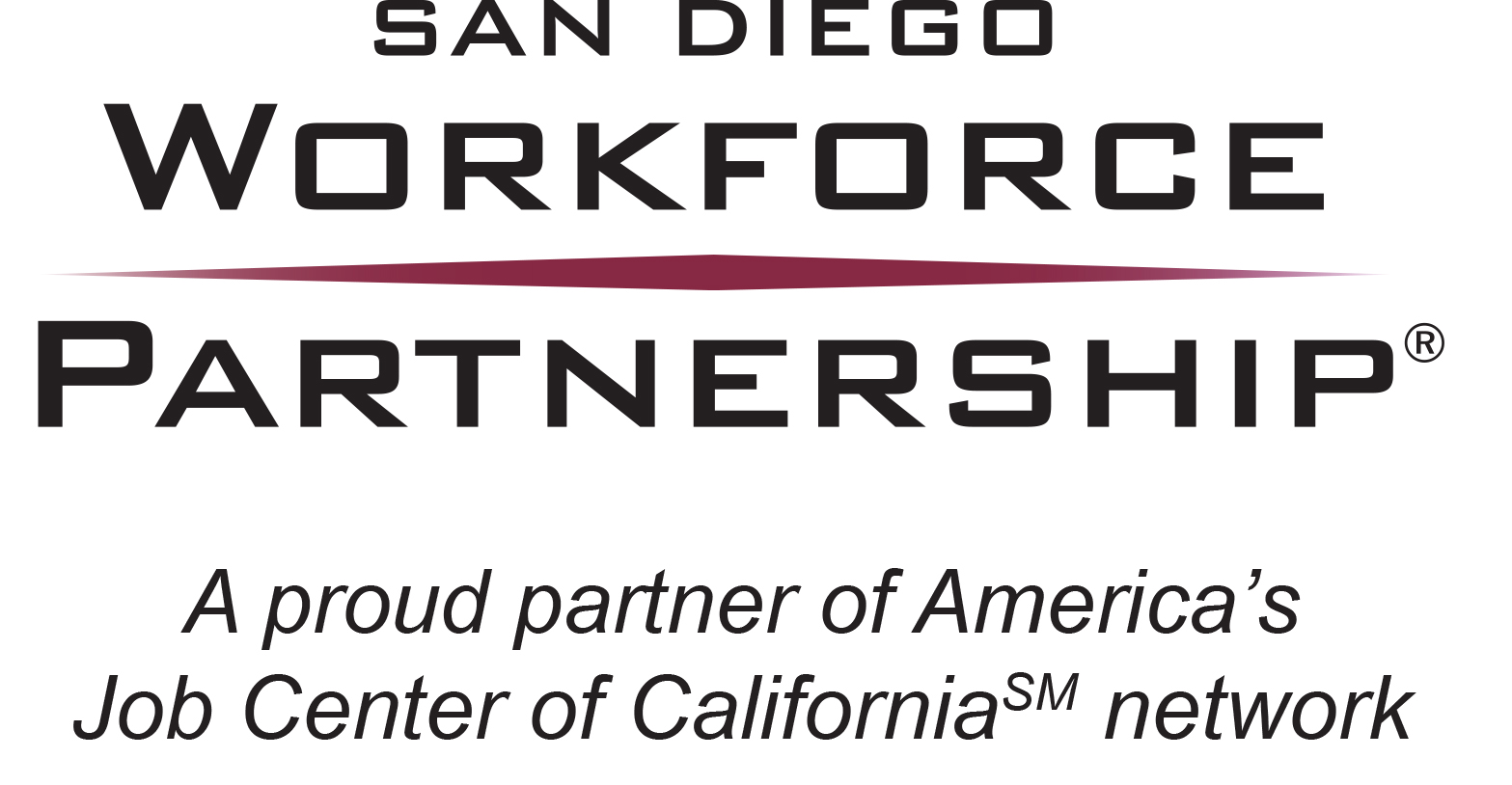 REFERENCE MATERIALS FOR REENTRY WORKS SAN DIEGO  INTERNET LINKS (The San Diego Workforce Partnership (SDWP) is not responsible for the content or maintenance of non-SDWP websites.)